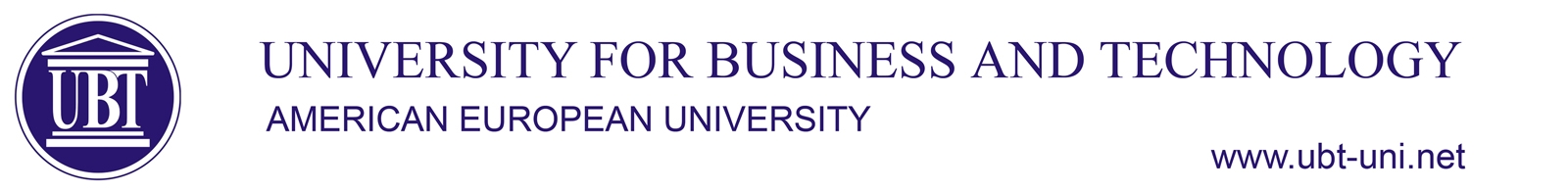 …………………………………………………………………………………………………………………………………………………………BSc Shkencat e Ushqimit dhe Teknologji SillabusPolitika e integritetit akademik dhe rregullat e mirësjelljes: në kuadër të lëndës, për zero tolerancë ndaj plagjaiturës, kopjimit në provime, apo kopjime në prezentimet grupore dhe aktivitetet tjera mësimore. Tek Kodi i Sjelljes listohen sjelljet e lejuara gjatë diskutimit, orës mësimore, interaktivitetit me mësimdhënësin etj. Telefonat mobil (të mençur) dhe pajisjet tjera elektronike (p.sh. iPod-ët) duhet të fiken (apo të kurdisen në vibrim) dhe të mos ekspozohen gjatë orëve të mësimit. Ndjekja e rregullave dhe udhëzimeve të stafit akademik në lidhje me standardet e përformancës të theksuara nga profesorët gjatë prezantimit të programit mësimor;Studentët duhet ta trajtojnë njëri-tjetrin me respekt dhe nxisin mjedisin e ndershmërisë, sjelljes etike dhe respektit të ndërsjellë.LëndaPROCESET THEMELORE NË TEKNOLOGJINË USHQIMORE PROCESET THEMELORE NË TEKNOLOGJINË USHQIMORE PROCESET THEMELORE NË TEKNOLOGJINË USHQIMORE PROCESET THEMELORE NË TEKNOLOGJINË USHQIMORE LëndaLlojj SemestriECTSKodiLëndaOBLIGATIVE (O)35130BPFT202Ligjeruesi i lëndësProf. Assoc. Dr. Violeta Lajqi Makolli: Prof. Assoc. Dr. Violeta Lajqi Makolli: Prof. Assoc. Dr. Violeta Lajqi Makolli: Prof. Assoc. Dr. Violeta Lajqi Makolli: Asistenti i lëndësProf. Assoc. Dr. Violeta Lajqi Makolli: Prof. Assoc. Dr. Violeta Lajqi Makolli: Prof. Assoc. Dr. Violeta Lajqi Makolli: Prof. Assoc. Dr. Violeta Lajqi Makolli: Tutori i lëndësQëllimet dhe ObjektivatLënda ka për qëllim të ju ofrojë studenteve njohuri në konceptet themelore të proceseve, mbartjen e sasisë së lëvizjes dhe mekaniken e lëngjeve – rrjedhen e lëngjeve/fluideve,  transmetimin e nxehtësisë në proceset e teknologjisë ushqimore, shkëmbyesit e nxehtësisë, ngrohjen me mikrovale, mbartjen e energjisë me rrezatim, transmetimin e masës në proceset e industrisë ushqimore, difuzionin, konveksionin, proceset përgatitore të lëndëve të para, thërrmimin, bluarjen, sitjen, proceset e ndarjes në mënyrë mekanike. dekantimin, centrifugimin, filtrimin, kristalizimin, proceset e shkëmbimit të masës, perqendrimet e fazave, përthithjen, distilimin, ekstraktimet, pasterizimin dhe sterilizimin termik, liofilizimin etj.Lënda ka për qëllim të ju ofrojë studenteve njohuri në konceptet themelore të proceseve, mbartjen e sasisë së lëvizjes dhe mekaniken e lëngjeve – rrjedhen e lëngjeve/fluideve,  transmetimin e nxehtësisë në proceset e teknologjisë ushqimore, shkëmbyesit e nxehtësisë, ngrohjen me mikrovale, mbartjen e energjisë me rrezatim, transmetimin e masës në proceset e industrisë ushqimore, difuzionin, konveksionin, proceset përgatitore të lëndëve të para, thërrmimin, bluarjen, sitjen, proceset e ndarjes në mënyrë mekanike. dekantimin, centrifugimin, filtrimin, kristalizimin, proceset e shkëmbimit të masës, perqendrimet e fazave, përthithjen, distilimin, ekstraktimet, pasterizimin dhe sterilizimin termik, liofilizimin etj.Lënda ka për qëllim të ju ofrojë studenteve njohuri në konceptet themelore të proceseve, mbartjen e sasisë së lëvizjes dhe mekaniken e lëngjeve – rrjedhen e lëngjeve/fluideve,  transmetimin e nxehtësisë në proceset e teknologjisë ushqimore, shkëmbyesit e nxehtësisë, ngrohjen me mikrovale, mbartjen e energjisë me rrezatim, transmetimin e masës në proceset e industrisë ushqimore, difuzionin, konveksionin, proceset përgatitore të lëndëve të para, thërrmimin, bluarjen, sitjen, proceset e ndarjes në mënyrë mekanike. dekantimin, centrifugimin, filtrimin, kristalizimin, proceset e shkëmbimit të masës, perqendrimet e fazave, përthithjen, distilimin, ekstraktimet, pasterizimin dhe sterilizimin termik, liofilizimin etj.Lënda ka për qëllim të ju ofrojë studenteve njohuri në konceptet themelore të proceseve, mbartjen e sasisë së lëvizjes dhe mekaniken e lëngjeve – rrjedhen e lëngjeve/fluideve,  transmetimin e nxehtësisë në proceset e teknologjisë ushqimore, shkëmbyesit e nxehtësisë, ngrohjen me mikrovale, mbartjen e energjisë me rrezatim, transmetimin e masës në proceset e industrisë ushqimore, difuzionin, konveksionin, proceset përgatitore të lëndëve të para, thërrmimin, bluarjen, sitjen, proceset e ndarjes në mënyrë mekanike. dekantimin, centrifugimin, filtrimin, kristalizimin, proceset e shkëmbimit të masës, perqendrimet e fazave, përthithjen, distilimin, ekstraktimet, pasterizimin dhe sterilizimin termik, liofilizimin etj.Rezultatet e pritshmePas përfundimit të lëndës studenti do të aftësohet tëNjehsoj problemet e ndryshme në proceset e përpunimit të ushqimeve, Zgjedhin ekuacionet kryesore mbi rrjedhshmërin e lëngjeve në industrinë e përpunimit të produkteve të lëngëta, Zgjedhe problemet mbi transmetimin e nxehtësisë në proceset e teknologjisë ushqimore,  shkëmbimin e nxehtësisë si dhe transmetimin e masës. Ti zgjedh proceset përgatitore të lëndëve të para, proceset e ndarjes në mënyrë mekanike dhe proceset e shkëmbimit të masës etj.Pas përfundimit të lëndës studenti do të aftësohet tëNjehsoj problemet e ndryshme në proceset e përpunimit të ushqimeve, Zgjedhin ekuacionet kryesore mbi rrjedhshmërin e lëngjeve në industrinë e përpunimit të produkteve të lëngëta, Zgjedhe problemet mbi transmetimin e nxehtësisë në proceset e teknologjisë ushqimore,  shkëmbimin e nxehtësisë si dhe transmetimin e masës. Ti zgjedh proceset përgatitore të lëndëve të para, proceset e ndarjes në mënyrë mekanike dhe proceset e shkëmbimit të masës etj.Pas përfundimit të lëndës studenti do të aftësohet tëNjehsoj problemet e ndryshme në proceset e përpunimit të ushqimeve, Zgjedhin ekuacionet kryesore mbi rrjedhshmërin e lëngjeve në industrinë e përpunimit të produkteve të lëngëta, Zgjedhe problemet mbi transmetimin e nxehtësisë në proceset e teknologjisë ushqimore,  shkëmbimin e nxehtësisë si dhe transmetimin e masës. Ti zgjedh proceset përgatitore të lëndëve të para, proceset e ndarjes në mënyrë mekanike dhe proceset e shkëmbimit të masës etj.Pas përfundimit të lëndës studenti do të aftësohet tëNjehsoj problemet e ndryshme në proceset e përpunimit të ushqimeve, Zgjedhin ekuacionet kryesore mbi rrjedhshmërin e lëngjeve në industrinë e përpunimit të produkteve të lëngëta, Zgjedhe problemet mbi transmetimin e nxehtësisë në proceset e teknologjisë ushqimore,  shkëmbimin e nxehtësisë si dhe transmetimin e masës. Ti zgjedh proceset përgatitore të lëndëve të para, proceset e ndarjes në mënyrë mekanike dhe proceset e shkëmbimit të masës etj.PërmbajtjaPlani javorPlani javorPlani javorJavaPërmbajtjaHyrje, prezentimi i syllabusit dhe paraqitja e koncepteve themeloreHyrje, prezentimi i syllabusit dhe paraqitja e koncepteve themeloreHyrje, prezentimi i syllabusit dhe paraqitja e koncepteve themelore1PërmbajtjaMbartja e sasisë së lëvizjes dhe mekanika e lëngjeve, numri Re.Mbartja e sasisë së lëvizjes dhe mekanika e lëngjeve, numri Re.Mbartja e sasisë së lëvizjes dhe mekanika e lëngjeve, numri Re.2PërmbajtjaPompat, kompresoët dhe ventilatorët në industrinë ushqimorePompat, kompresoët dhe ventilatorët në industrinë ushqimorePompat, kompresoët dhe ventilatorët në industrinë ushqimore3PërmbajtjaTransmetimi i nxehtësisë në proceset e teknologjisë ushqimore: me konveksion, konduksion dhe rrezatim.Transmetimi i nxehtësisë në proceset e teknologjisë ushqimore: me konveksion, konduksion dhe rrezatim.Transmetimi i nxehtësisë në proceset e teknologjisë ushqimore: me konveksion, konduksion dhe rrezatim.4PërmbajtjaShkëmbyesit e nxehtësisë dhe grohja me mikrovaleShkëmbyesit e nxehtësisë dhe grohja me mikrovaleShkëmbyesit e nxehtësisë dhe grohja me mikrovale5PërmbajtjaTransmetimi i masës në proceset e industrisë ushqimore: me difuzion, konveksionTransmetimi i masës në proceset e industrisë ushqimore: me difuzion, konveksionTransmetimi i masës në proceset e industrisë ushqimore: me difuzion, konveksion6PërmbajtjaLëndet e para dhe proceset përgaditore të lëndëve tëngurta;thërmimi,bluarja,sitja.Lëndet e para dhe proceset përgaditore të lëndëve tëngurta;thërmimi,bluarja,sitja.Lëndet e para dhe proceset përgaditore të lëndëve tëngurta;thërmimi,bluarja,sitja.7PërmbajtjaPërzierja dhe emulgimi në mjedis të lëngët (përzierëset dhe homogjenizatorët)Përzierja dhe emulgimi në mjedis të lëngët (përzierëset dhe homogjenizatorët)Përzierja dhe emulgimi në mjedis të lëngët (përzierëset dhe homogjenizatorët)8PërmbajtjaProceset e ndarjes në mënyrë mekanike; dekantimi, centrifugimiProceset e ndarjes në mënyrë mekanike; dekantimi, centrifugimiProceset e ndarjes në mënyrë mekanike; dekantimi, centrifugimi9PërmbajtjaProceset e ndarjes në mënyrë mekanike; filtrimi, kristalizimiProceset e ndarjes në mënyrë mekanike; filtrimi, kristalizimiProceset e ndarjes në mënyrë mekanike; filtrimi, kristalizimi10PërmbajtjaProçeset e ruajtjes së produkteve ushqimore nëpërmjet trajtimeve termike: pasterizimi dhe sterilizimi termik.Proçeset e ruajtjes së produkteve ushqimore nëpërmjet trajtimeve termike: pasterizimi dhe sterilizimi termik.Proçeset e ruajtjes së produkteve ushqimore nëpërmjet trajtimeve termike: pasterizimi dhe sterilizimi termik.11PërmbajtjaProcesi i tharjes dhe pajisjet e tharjes, LiofilizmiProcesi i tharjes dhe pajisjet e tharjes, LiofilizmiProcesi i tharjes dhe pajisjet e tharjes, Liofilizmi12Përmbajtja12PërmbajtjaPrezentimete punimeve seminarike, Perseritje e lendes ose me marreveshtje me studentet mund te parashihet vizite studimore.Provimi finalPrezentimete punimeve seminarike, Perseritje e lendes ose me marreveshtje me studentet mund te parashihet vizite studimore.Provimi finalPrezentimete punimeve seminarike, Perseritje e lendes ose me marreveshtje me studentet mund te parashihet vizite studimore.Provimi final       13       14       15Literat ura/ReferencatSkript interneAnila Kopali, Ilir Malollari, Proceset themelore në teknologjinë ushqimore, Tiranë, 2007, 2012, 2015P.G. Smith; Introduction to Food Process Engineering; Second Edition; Springer New York Dordrecht Heidelberg London, 2011Singh,P.R. and D.R.Heldman: Introduction of Food Engineering, 3th ed., Academic press, San Diego, 2001.Stavros Yanniotis: Solving Problems in Food Engineering: Department of Food Science and Technology Agricultural University of Athens Athens, Greece: @ 2008 Springer Science + Business Media, LLCGeankoplis, J.C.: Transport Processes and Unit Operations, Allyn and Bacon, Boston,1978.Zeki Berk: Food Process Engineering and Technology, 2009 R. Paul Singh & Dennis R. Heldman (2020) Introduction to Food Engineering, fourth edition. Academic Press is an imprint of ElsevierSkript interneAnila Kopali, Ilir Malollari, Proceset themelore në teknologjinë ushqimore, Tiranë, 2007, 2012, 2015P.G. Smith; Introduction to Food Process Engineering; Second Edition; Springer New York Dordrecht Heidelberg London, 2011Singh,P.R. and D.R.Heldman: Introduction of Food Engineering, 3th ed., Academic press, San Diego, 2001.Stavros Yanniotis: Solving Problems in Food Engineering: Department of Food Science and Technology Agricultural University of Athens Athens, Greece: @ 2008 Springer Science + Business Media, LLCGeankoplis, J.C.: Transport Processes and Unit Operations, Allyn and Bacon, Boston,1978.Zeki Berk: Food Process Engineering and Technology, 2009 R. Paul Singh & Dennis R. Heldman (2020) Introduction to Food Engineering, fourth edition. Academic Press is an imprint of ElsevierSkript interneAnila Kopali, Ilir Malollari, Proceset themelore në teknologjinë ushqimore, Tiranë, 2007, 2012, 2015P.G. Smith; Introduction to Food Process Engineering; Second Edition; Springer New York Dordrecht Heidelberg London, 2011Singh,P.R. and D.R.Heldman: Introduction of Food Engineering, 3th ed., Academic press, San Diego, 2001.Stavros Yanniotis: Solving Problems in Food Engineering: Department of Food Science and Technology Agricultural University of Athens Athens, Greece: @ 2008 Springer Science + Business Media, LLCGeankoplis, J.C.: Transport Processes and Unit Operations, Allyn and Bacon, Boston,1978.Zeki Berk: Food Process Engineering and Technology, 2009 R. Paul Singh & Dennis R. Heldman (2020) Introduction to Food Engineering, fourth edition. Academic Press is an imprint of ElsevierSkript interneAnila Kopali, Ilir Malollari, Proceset themelore në teknologjinë ushqimore, Tiranë, 2007, 2012, 2015P.G. Smith; Introduction to Food Process Engineering; Second Edition; Springer New York Dordrecht Heidelberg London, 2011Singh,P.R. and D.R.Heldman: Introduction of Food Engineering, 3th ed., Academic press, San Diego, 2001.Stavros Yanniotis: Solving Problems in Food Engineering: Department of Food Science and Technology Agricultural University of Athens Athens, Greece: @ 2008 Springer Science + Business Media, LLCGeankoplis, J.C.: Transport Processes and Unit Operations, Allyn and Bacon, Boston,1978.Zeki Berk: Food Process Engineering and Technology, 2009 R. Paul Singh & Dennis R. Heldman (2020) Introduction to Food Engineering, fourth edition. Academic Press is an imprint of ElsevierKontaktiProf. Assoc. Dr. Violeta Lajqi Makolli; violeta.lajqi@ubt-uni.netProf. Assoc. Dr. Violeta Lajqi Makolli; violeta.lajqi@ubt-uni.netProf. Assoc. Dr. Violeta Lajqi Makolli; violeta.lajqi@ubt-uni.netProf. Assoc. Dr. Violeta Lajqi Makolli; violeta.lajqi@ubt-uni.net